Informacja o wyjaśnieniach treści SWZ	Zamawiający – Gmina Wiskitki – informuje, że w postępowaniu pn.: „Budowa strażnicy OSP w Guzowie” wpłynął wniosek o wyjaśnienie treści SWZ, na który Zamawiający działając na podstawie art. 284 ust. 2 ustawy Prawo zamówień publicznych (Dz.U.2023.1605 t.j.) udziela odpowiedzi:Pytanie nr 2: Czy wełna i obudowa GK w połaci dachu części niższej ma być na całym dachu czy tylko na fragmencie (obudowa centrali wentylacyjnej)?Odpowiedź na pytanie nr 2: Na fragmencie, zgodnie z przedmiarem.Pytanie nr 3:Czy posadzka betonowa na części garażowej ma zawierać styropian podposadzkowy oraz zbrojenie (jeśli tak to jakie)?Odpowiedź na pytanie nr 3:Warstwy posadzkowe A' z PA-B, zbrojenie zgodnie z przedmiarem.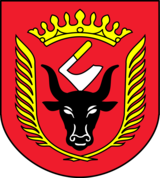    GMINA WISKITKI                                                       Wiskitki, dnia 10 czerwca 2024 r.IZRK.271.11.2024